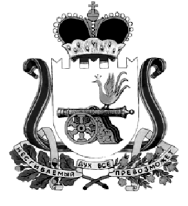 КАРДЫМОВСКИЙ РАЙОННЫЙ СОВЕТ ДЕПУТАТОВР Е Ш Е Н И Еот «___»____2019                                   № __Об утверждении сети образовательных учреждений  муниципального образования«Кардымовский район» Смоленской области на 2019 – 2020 учебный годЗаслушав информацию начальника отдела образования Администрации муниципального образования «Кардымовский район» Смоленской области С.В. Федоровой о комплектовании сети образовательных учреждений муниципального образования «Кардымовский район» Смоленской области на 2019 – 2020 учебный год, Кардымовский районный Совет депутатов Р Е Ш И Л:Утвердить прилагаемую сеть образовательных учреждений муниципального образования «Кардымовский район» Смоленской области на 2019 – 2020 учебный год. Проект     СЕТЬ  ОБРАЗОВАТЕЛЬНЫХ УЧРЕЖДЕНИЙ  МУНИЦИПАЛЬНОГО ОБРАЗОВАНИЯ                                                       «КАРДЫМОВСКИЙ РАЙОН» СМОЛЕНСКОЙ ОБЛАСТИна 2019 – 2020  учебный год           Начальник Отдела образования                                                                                                        С.В.ФедороваПредседатель Кардымовского районного Совета депутатов ________________Г.Н. КузовчиковаГлава муниципального образования «Кардымовский район» Смоленской области________________П.П. Никитенков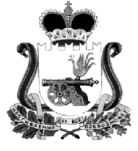 Администрациямуниципального образования “Кардымовский район”Смоленской областиОтдел образованияул. Красноармейская, д. 7,п. Кардымово, Кардымовский район,Смоленская область, 215850тел./факс: 8 (48167) 4-21-56/4-16-36e-mail: roo@kardymovo.rukardyobr@admin.sml«Утверждена»Кардымовским районнымСоветом депутатовот ___________  № _____ПоказателиВсего Всего Город Город СелоСелона 01.01.2019 на 01.09.2019на 01.01.2019на 01.09.2019на 01.01.2019 на 01.09.20191. Число общеобразовательных организаций, всего: 771166в т.ч.:       начальных000000- основных4 (Соловьевская ОШ и Шестаковский ф-л, Шокинская ОШ, Каменская ОШ, Тирянская ОШ)4 (Соловьевская ОШ и Шестаковский ф-л Шокинская ОШ, Каменская ОШ, Тирянская ОШ)004 (Соловьевская ОШ и Шестаковский ф-л, Шокинская ОШ, Каменская ОШ, Тирянская ОШ)4 (Соловьевская ОШ и Шестаковский ф-л, Шокинская ОШ, Каменская ОШ, Тирянская ОШ)ПоказателиВсего Всего ГородГородСелоСелона 01.01.2019 на 01.09.2019на 01.01.2019 на 01.09.2019на 01.01.2019на 01.09.2019- средних3 (Кардымовская СШ, Рыжковская СШ, Тюшинская СШ)3 (Кардымовская СШ, Рыжковская СШ, Тюшинская СШ)1(Кардымовская СШ)1(Кардымовская СШ)2(Рыжковская СШ, Тюшинская СШ)2(Рыжковская СШ, Тюшинская СШ)2. Образовательные организации для детей дошкольного и младшего школьного возраста 0000003. Численность обучающихся по классам - всего861883606621255262- в 1-4 классах399418290301109117- в  5-9 классах407410271276136134- в 10-11 классах5555454410114. Численность обучающихся: 1-е классы104111787526365. Численность учащихся: 9-е классы9476614933276. Численность учащихся: 10-е классы24282022467. Численность учащихся: 11-е классы31272522658. Количество интернатов при школах1(Тюшинская СШ)0001(Тюшинская СШ)0(Тюшинская СШ)- численность учащихся в них 1000009. Количество ГПД443311- численность учащихся в них100757575252510. Количество муниципальных дошкольных образовательных организаций441133- в них детей343360293310505011. Количество групп детей дошкольного возраста при общеобразовательных организациях (полного дня) 3 (Соловьевская ОШ, Тирянская СШ, Тюшинская СШ)3 (Соловьевская ОШ, Тирянская СШ, Тюшинская СШ)003(Соловьевская ОШ, Тирянская СШ, Тюшинская СШ)3(Соловьевская ОШ, Тирянская СШ, Тюшинская СШ)- в них детей282800282812. Количество организаций дополнительного образования222200- в них детей52552552552500